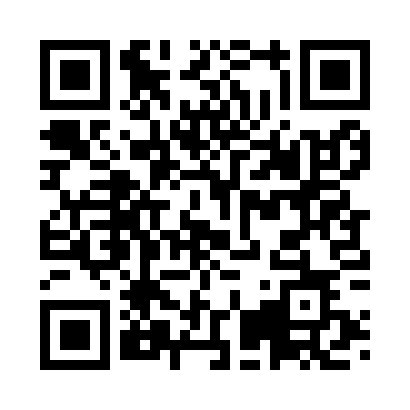 Ramadan times for Arco, ItalyMon 11 Mar 2024 - Wed 10 Apr 2024High Latitude Method: Angle Based RulePrayer Calculation Method: Muslim World LeagueAsar Calculation Method: HanafiPrayer times provided by https://www.salahtimes.comDateDayFajrSuhurSunriseDhuhrAsrIftarMaghribIsha11Mon4:574:576:3612:264:286:176:177:5112Tue4:554:556:3412:264:296:196:197:5213Wed4:534:536:3212:264:306:206:207:5414Thu4:514:516:3012:264:316:216:217:5515Fri4:494:496:2912:254:326:236:237:5716Sat4:474:476:2712:254:336:246:247:5817Sun4:454:456:2512:254:346:256:258:0018Mon4:434:436:2312:244:356:276:278:0119Tue4:404:406:2112:244:366:286:288:0320Wed4:384:386:1912:244:376:296:298:0421Thu4:364:366:1712:234:386:316:318:0622Fri4:344:346:1512:234:396:326:328:0723Sat4:324:326:1312:234:406:336:338:0924Sun4:304:306:1112:234:416:356:358:1025Mon4:284:286:0912:224:426:366:368:1226Tue4:254:256:0712:224:436:376:378:1327Wed4:234:236:0512:224:446:396:398:1528Thu4:214:216:0312:214:456:406:408:1729Fri4:194:196:0212:214:466:416:418:1830Sat4:164:166:0012:214:476:436:438:2031Sun5:145:146:581:205:487:447:449:211Mon5:125:126:561:205:497:457:459:232Tue5:105:106:541:205:507:477:479:253Wed5:075:076:521:205:517:487:489:264Thu5:055:056:501:195:527:497:499:285Fri5:035:036:481:195:537:517:519:306Sat5:015:016:461:195:547:527:529:317Sun4:584:586:441:185:557:537:539:338Mon4:564:566:431:185:567:557:559:359Tue4:544:546:411:185:567:567:569:3610Wed4:514:516:391:185:577:577:579:38